CSTI  2015  Conservation Science, Technology and Industry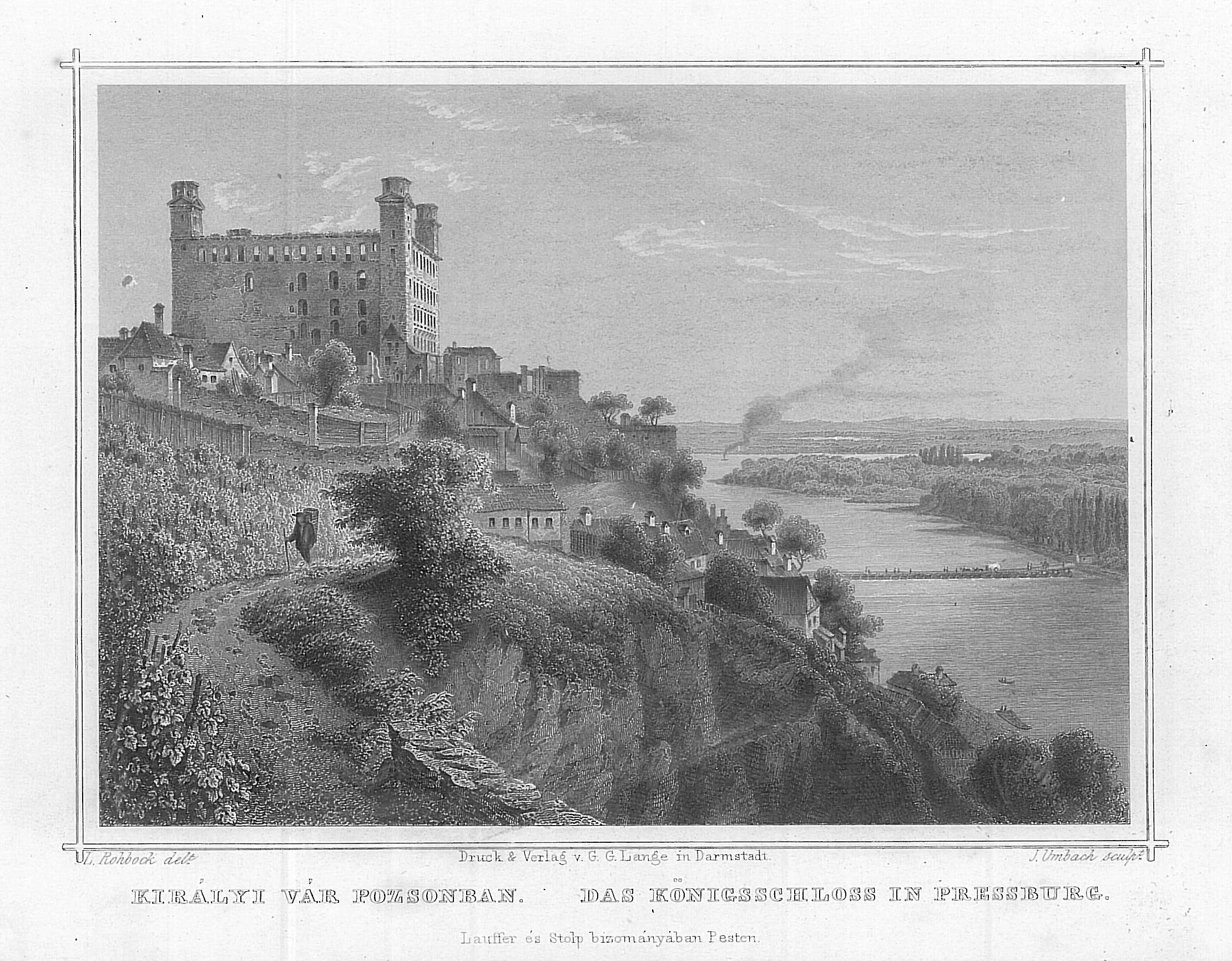 Slovenské národné múzeum Slovenská technická univerzitavás pozývajúna vedeckú konferenciu CSTI 2015Integrácia konzervačnej vedy a technológií do interdisciplinárnej ochrany materiálov a objektov dedičstvaktorá sa uskutoční v dňoch 7. – 9. októbra 2015v SNM – Výstavný pavilón Podhradie Bratislava, Žižkova 16Konferencia  CSTI 2015  nadväzuje na predchádzajúce ročníky konferencií CSTI  2011 (Konzervačná veda a technológie pre ochranu kultúrneho dedičstva)  a  CSTI  2013  (Interdisciplinarita vo vedeckom výskume pri rozvoji ochrany kultúrneho dedičstva).Pre kvalitatívny pokrok v ochrane kultúrneho dedičstva je nevyhnutná integrácia vied, a teda aj konzervačnej vedy do interdisciplinárnej praxe a posilnenie spolupráce a komunikácie medzi zúčastnenými disciplínami a odborníkmi. V súčasnosti najväčší pokrok a kvalitatívne zmeny prebiehajú práve na rozhraní dosiaľ známych vedných disciplín.Cieľom konferencie CSTI 2015 s názvom  Integrácia konzervačnej vedy a technológií do interdisciplinárnej ochrany materiálov a objektov dedičstva je prezentovať najnovšie poznatky a pokroky konzervačnej vedy odborníkom ostatných vedných disciplín z oblasti ochrany a obnovy kultúrneho dedičstva a posilniť interdisciplinárny prístup, komunikáciu a výmenu poznatkov a skúseností pri ochrane dedičstva.Na  konferencii  CSTI 2015 budú prezentované príspevky z oblasti konzervačnej vedy, výskumu a praxe ochrany kultúrneho dedičstva. Okrem vedeckých príspevkov bude účastníkom konferencie ponúknutá aj možnosť účasti na odborných diskusiách, prehliadke posterov a prezentácií firiem ponúkajúcich produkty pre ochranu kultúrneho dedičstva.Predpokladané tematické okruhy:účasť konzervačného vedca v interdisciplinárnom tíme, potreba a prínosy vzájomného dialógu medzi zúčastnenými profesiami,metódy analýzy, diagnostiky a kontroly kvality; progresívne metódy identifikácie chemických a fyzikálnych zmien na objektoch a materiáloch a štúdium mechanizmov týchto zmien,nové metódy a technológie ochrany; výskum nových postupov masovej ochrany, preventívna ochrana, mikrobiologická kontaminácia a ochrana,prípadové štúdie.Predpokladá sa účasť významných zahraničných odborníkov, konzervačných vedcov, zameriavajúcich sa na ochranu materiálov a objektov všetkých druhov kultúrneho dedičstva.Organizačné pokynyNa konferenciu CSTI 2015 je možné prihlasovať príspevky vo forme prednášok, krátkych  informácií a posterov  (pozrite si  prihlášku), uvádzajúcich najmä nové poznatky z oblasti interdisciplinárnych výskumov, postupov a technológií pri ochrane jednotlivých súčastí kultúrneho dedičstva.Organizátori si vyhradzujú právo výberu príspevkov zaradených do programu.Výstupom konferencie bude recenzovaný zborník príspevkov.Účastnícky poplatok (poplatok nezahŕňa ubytovanie a stravu účastníkov)Náklady spojené s účasťou na konferencii hradí vysielajúca organizácia. Organizátori konferencie nezabezpečujú účastníkom ubytovanie, ani stravovanie. Ďalšie podrobnosti o konferencii, vrátane čísla bankového účtu budú uvedené v 2. cirkulári  (máj 2015) .  Informácie budú priebežne dopĺňané aj na webovej stránke       http://www.snm.sk/?vedecka-konferencia-csti-2015 Príspevky môžu mať formu prednášky (20 – 25 min), krátkej informácie (10 – 15 min)  alebo plagátového príspevku (90 × 120 cm).RegistráciaUzávierka prihlasovania príspevkov			31. marec  2015Uzávierka prihlasovania pasívnych účastníkov	1. september 2015 Zasielanie príspevkov do zborníka			20. jún 2015Garanti  konferencie:Čeppan Michal, prof. Ing. CSc., STU - Fakulta chemickej a potravinárskej technológie, Ústav prírodných a syntetických polymérov Podušelová Gabriela, PhDr., Slovenské národné múzeumProgramový výbor: Bakoš Dušan, Dr.h.c. prof., Ing., DrSc., STU - Fakulta chemickej a potravinárskej technológie, Ústav prírodných a syntetických polymérov Čeppan Michal, prof. Ing., CSc., STU - Fakulta chemickej a potravinárskej technológie, Ústav prírodných a syntetických polymérov Fottová Eva, PhDr.,  Slovenská akadémia vied, Archeologický ústavHanus Jozef, Ing., CSc., STU - Fakulta chemickej a potravinárskej technológie, Ústav prírodných a syntetických polymérov Homoľová Alexandra, PhDr., Slovenská národná galériaKatuščák Svetozár, prof. Ing., PhD., STU - Fakulta chemickej a potravinárskej technológie, Ústav prírodných a syntetických polymérov Majchrovičová Viera, PhDr., Slovenské národné múzeumPodušelová Gabriela, PhDr., Slovenské  národné múzeumReháková Milena, Doc. Ing., PhD., STU - Fakulta chemickej a potravinárskej technológie, Ústav prírodných a syntetických polymérov Urlandová Andrea, doc. Ing. arch., PhD., STU - Fakulta architektúry - Ústav teórie a dejín architektúry a obnovy pamiatok Vizárová Katarína, Doc. Ing., PhD., STU - Fakulta chemickej a potravinárskej technológie, Ústav prírodných a syntetických polymérov Organizačný  výborJablonský Michal, Ing., PhD.,  STU - Fakulta chemickej a potravinárskej technológie, Ústav prírodných a syntetických polymérov Jurčíková Ivana, Mgr., Slovenské národné múzeumHollý Tomáš, Mgr., Slovenské národné múzeumMajchrovičová Viera, PhDr., Slovenské národné múzeumReháková Milena, Doc. Ing., PhD., STU - Fakulta chemickej a potravinárskej technológie, Ústav prírodných a syntetických polymérov Vizárová Katarína, Doc. Ing., PhD., STU - Fakulta chemickej a potravinárskej technológie, Ústav prírodných a syntetických polymérov Kontaktné osoby:     	 (), michal.jablonsky@stuba.skKatarína Vizárová (), katarina.vizarova@stuba.skIvana Jurčíková (SNM), kabinet@snm.skSponzoring, reklama a výstavaV rámci konferencie ponúkame možnosť prezentácie účastníkov konferencie a firiem formou výstavky alebo odborného predvádzania, inzercie a reklamy v zborníku a iné možnosti. Podrobnosti o sponzoringu budú uvedené na internetovej stránke konferencie.Kontakt: michal.jablonsky@stuba.skKonferenčný poplatok           50,- €Účastníci  z  členských múzeí Zväzu múzeí na Slovensku          25,- €Študenti vysokých škôl           0,- €